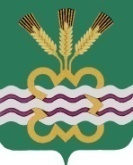 ГЛАВА МУНИЦИПАЛЬНОГО ОБРАЗОВАНИЯ«КАМЕНСКИЙ ГОРОДСКОЙ ОКРУГ»ПОСТАНОВЛЕНИЕ 02.08.2018г.									          № 1125п. МартюшОб утверждении Плана информационно-пропагандистских мероприятий по разъяснению сущности терроризма и формирования у граждан МО «Каменский городской округ» неприятия идеологии терроризма	В целях реализации Федерального закона от 06.03.2006 года № 35-ФЗ «О противодействии терроризму», Указа Президента Российской Федерации от 15.02.2006 года № 116 «О мерах по противодействию терроризма», руководствуясь Уставом МО «Каменский городской округ»ПОСТАНОВЛЯЮ:Утвердить    План    информационно - пропагандистских     мероприятий  поразъяснению сущности терроризма и формирования у граждан МО «Каменский городской округ» неприятия идеологии терроризма.Контроль исполнения настоящего постановления оставляю за собой.Глава городского округа	 	                С.А. БелоусовПлан информационно - пропагандистских мероприятий по разъяснению сущности терроризма и формирования у граждан МО «Каменский городской округ» неприятия идеологии терроризма23Утвержденпостановлением     Главы   МО «Каменский городской округ»от 02.082018г. № 1125«Об утверждении Плана информационно-пропагандистских мероприятий по разъяснению сущности терроризма и формирования у граждан МО «Каменский городской округ» неприятия идеологии терроризма»№ п/пМероприятиеСроки исполненияОтветственный исполнитель1.Обучение населения МО «Каменский городской округ» действиям при угрозе и совершении террористических актовПо отдельному графику учебно-консультационного пунктаУчебно -консультационные пункты по обучению неработающего населения в области гражданской обороны, предупреждения и ликвидации  чрезвычайных ситуаций, обеспечения пожарной безопасности и безопасности на водных объектах в Бродовской, Сипавской, Кисловской сельских администрациях МО «Каменский городской округ»2.Обучение действий служащих и работников Администрации МО «Каменский городской округ» при угрозе и совершении  террористических актовПо отдельной программе обучения служащих и работников Администрации МО «Каменский городской округ»Инструктор пожарной профилактики МКУ «Центр защиты населения Каменского городского округа» Е.А. Сычева 3.Организация информационно-пропагандистской работы и мероприятий, направленных на профилактику терроризмаЕжегодноЗаместитель Главы Администрации МО «Каменский городской округ» по вопросам организации управления и социальной политике И.В. Кырчикова4.Обеспечение функционирования и обновление информации раздела «Антитеррористическая комиссия» на официальном сайте Администрации МО «Каменский городской округ»ПостоянноСпециалист 1 категории Администрации МО «Каменский городской округ»Е.А. Семенова5.Освещение информации о проведенных мероприятиях, направленных на противодействие терроризму, о проведенных заседаниях межведомственной  антитеррористической комиссии, освещение информации направленной на повышение информированности населения в области противодействия терроризму, в том числе о контактных номерах правоохранительных органовЕжеквартальноСпециалист 1 категории Администрации МО «Каменский городской округ»Е.А. СеменоваДиректор ГАУП СО Редакция газеты «Пламя»Н.В. Казанцева6.Организация и проведение мероприятий, посвященных "Дню солидарности в борьбе с терроризмом"Ежегодно, 3 сентябряЗаместитель Главы Администрации МО «Каменский городской округ» по вопросам организации управления и социальной политике И.В. КырчиковаНачальник Управления образования Администрации МО «Каменский городской округ»Е.Г. БалакинаНачальник Управления культуры, спорта и делам молодежи Администрации МО «Каменский городской округ»В.А. Мельник7.Организация и проведение конкурса плакатов и рисунков:- «Терроризм терпеть нельзя»;- «Мы рисуем мир»;- «Нет – терроризму!» и др.В течение учебного годаНачальник Управления образования Администрации МО «Каменский городской округ» Е.Г. Балакина 8.Изучение в образовательных учреждениях на уроках охраны безопасности жизнедеятельности тем:- «Терроризм угроза обществу»;- «Действия при обнаружении опасности»;- «Правила поведения при угрозе во время теракта»;- «Правила оказания первой помощи в различных ситуациях»;- «Организация Российской системы предупреждения и ликвидации ЧС»;- «Основы военной службы»;- «Правовые основы военной службы» и др.В течение учебного годаНачальник Управления образования Администрации МО «Каменский городской округ» Е.Г. Балакина9.Проведение классных часов, бесед, лекций по темам:- «Правила поведения в школе»;- «Мой стиль жизни – безопасность и здоровье»;- «Терроризм – угроза миру»;- «Жертва терроризма»;- «Современные вандалы»;- «Земля без воин»;- «Давайте дружить»;- «В семье единой» и др.В течение учебного годаНачальник Управления образования Администрации МО «Каменский городской округ» Е.Г. Балакина10.Проведение плановых учебных эвакуаций в образовательных учреждениях на случай террористического актаВ течение учебного годаНачальник Управления образования Администрации МО «Каменский городской округ» Е.Г. Балакина11.Проведение уроков мира, уроков-памяти (Беслан, 11 сентября и др.)В течение учебного годаНачальник Управления культуры, спорта и делам молодежи Администрации МО «Каменский городской округ»В.А. Мельник12.Организация и проведение цикла книжных выставок, тематических полокВ течение учебного годаНачальник Управления культуры, спорта и делам молодежи Администрации МО «Каменский городской округ»В.А. Мельник